Fairplay ouplayFireQu’on soit amateur du foot ball ou pas, personne ne peut discuter le génie de Messi, c’est un joueur hors pair, hors normes, le ballon lui colle aux pieds, c’est un joueur fairplay, exceptionnellement on l’a vu s’énerver, il n’a jamais donneé un coup de tête comme certains voyous du foot.Six fois champion d’Espagne, trois fois champions d’Europe, cinq fois ballons d’or…et la liste est longue. En somme, si le Barça est la couronne du football mondial, Messi en est le joyau central. Messi est une légende vivante, c’est un Dieu du ballon rond.Sauf que les dieux humains sont des saints, enfin pas tous, mais la quasi majorité. Et Messi est tout sauf un saint. Viennent nous le rappeler ses embrouilles avec la justice espagnole concernant l’évasion fiscale et les millions de dollars cachés par les sociétés écrans dans des paradis fiscaux. Mais on comprend facilement que le dieu du foot, comme le commun des mortels d’ailleurs, soit tenté par la richesse extrême sans impôts.Ces scandales financiers sont à mon sens beaucoup moins graves que ceux relatifs aux scandales morals précédents : comment peut-on imaginer qu’un joueur de cette envergure soit enclin à faire la publicité d’une boisson gazeuse dont la teneur en sucre fait grincer les dents des moins septiques, et dont l’origine des extraits est inconnue ? Comment peut-on comprendre les motifs extra sportifs d’un sportif avéré qui fait l’apologie d’une marque de chips de pommes de terre dont les méfaits cardiovasculaires ne sont plus à démontrer ? Une seule réponse possible : cette super star n’est pas un enfant de chœur, elle n’est autre qu’une machine à engranger les sous engagée par des mastodontes de l’industrie alimentaire qui font fi de la santé des jeunes et des moins jeunes.Tout ceci n’égale en rien l’engagement inconditionnel et infaillible de notre vedette bien aimée envers un état terroriste, occupant, et discriminatoire : Messi n’a jamais caché son admiration pour Israël et ne fait pas dans la délicatesse quand il s’agit de faire la propagande de ses chefs extrémistes même lorsque ceux-ci sont impliqués personnellement dans les génocides les plus atroces du 21ème siècle. Des chefs militaires qui se targuent d’exterminer des femmes et des enfants  palestiniens sans défense emprisonnés dans une grande cellule de quelques dizaines de kilomètres  et aspergés à coup de bombes ultra dévastatrices et de phosphore blanc sous les applaudissements des Bushs , des Obamas et de notre Messi bien adoré. 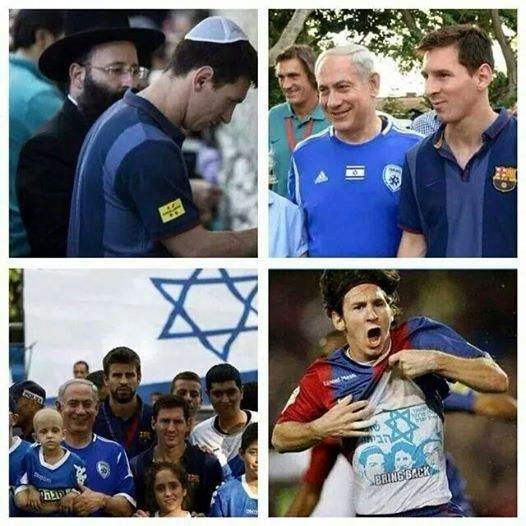 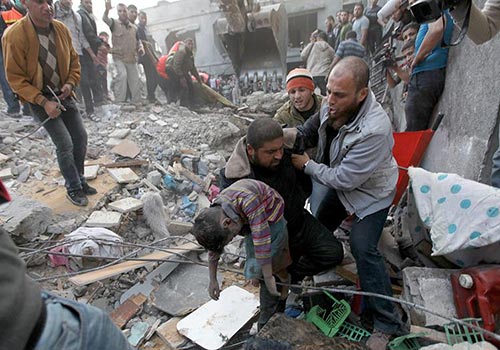 